ПАСПОРТ ЭЛЕКТРИЧЕСКОЙ ТАЛИПАСПОРТТаль электрическая цепная модель HHBD*(наименование тали) HHBD-T/HHBD(обозначение тали)________* Далее по тексту паспорта — таль.Место товарного знака (эмблемы) предприятия изготовителяООО «РЭМ»(наименование предприятия-поставщика) HHBD-T/HHBD(наименование, тип тали) HHBD(индекс тали)ПАСПОРТ______________________________________________________________________________________________________________________________________________________________ВНИМАНИЮ ВЛАДЕЛЬЦА ТАЛИ!1. Паспорт должен постоянно находиться у владельца тали.1. Общие сведения1.1. Предприятие-поставщик ООО «РЭМ»1.2. Тип тали  HHBD-T (передв.)/HHBD (стац.); (01/02/03/04)1.3. Грузоподъемность полезная, т: 0,5/1,0/1,5/2,0/2,5/3,0/5,0/7,5/10,01.4. Высота подъема, м: 3/6/91.5. Заводской номер 1.6. Год изготовления 1.7. Назначение тали _____________________________________________________________                                                                     (самостоятельный механизм _______________________________________________________________________________или в составе крана)1.8. Группа классификации (режима) механизмов по ИСО 4301/1:подъема  передвижения 1.9. Окружающая среда, в которой может эксплуатироваться таль:температура, °С:нерабочего состояния:предельная наибольшая:  +40предельная наименьшая:  -20рабочего состояния:предельная наибольшая:  +40предельная наименьшая:  -20относительная влажность воздуха, %, при температуре +40; -20°С:  85взрывоопасность  нетпожароопасность нетсейсмостойкость нет1.10. Ограничения по одновременной работе механизмов: не допускается одновременная работа1.11. Род электрического тока, напряжение и число фаз:цепь силовая: переменный, 50 Гц, 380/220 В, трехфазное/однофазноецепь управления:  переменный, 50 Гц, 36 В2. Основные технические данные и характеристики тали2.1. Другие характеристики тали:наличие полиспаста: да/нетвертикальный подход тали HHBD-T (расстояние по вертикали от опорной поверхности монорельса до зева крюка в его верхнем положении), мм: 630(0,5-01)/650(1-01)/770(1,5-01)/770(2-01)/740(2-02)/845(2,5-01)/940(3-02)/920(3-03)/1015(5-02)вертикальный подход тали HHBD (расстояние по вертикали от опорной поверхности верхнего крюка до зева грузового крюка в его верхнем положении), мм: 545(03-01)/580(0,5-01)/570(1-01)/700(1,5-01)/880(2-01)/860(2-02)/960(2,5-01)/700(3-02)/980(3-03)/1030(5-02)/1050(7,5-03)/1200(10-04)2.2. Установочные размеры тали:профиль монорельсового пути, мм: 58-153(0,5-1,0)/82-178(1,5-2,0)/100-178(2,5-7,5)/130-180(10,0)2.3. Массы испытательных грузов, К:при статических испытаниях  1,25при динамических испытаниях 1,252.4. Скорости механизмовСкорость механизма подъема, м/мин: 8,0(03-1)/7,8(05-01)/6,8(1-01)/10,2(1,5-01)/6,8(2-01)/3,4(2-02)/5,6(2,5-01)/3,4(3-02)/2,3(3-03)/2,8(5-02)/1,9(7,5-03)/2,8(10-04)Скорость механизма передвижения, м/мин: 152.5. Способ управления талью _____________________________________________________                                                                                  (с пола, из кабины, _______________________________________________________________________________дистанционный)2.6. Способ токоподвода к тали: кабельный2.7. Масса тали HHBD-T, кг: 82(0,5)/88(1,0)/92(1,5)/97(2,0)/102(2,5)/145(3,0)/174(5,0)/ 215(7,5)/417(10,0)2.8. Масса тали HHBD, кг: 62(0,3)/67(0,5)/73(1,0)/72(1,5)/77(2,0)/ 80(2,5)/123(3,0)/152(5,0)/ 193(7,5)/365(10,0)3. Технические данные и характеристики сборочных узлов и деталей3.1. Электродвигатели подъема тали HHBD-T:г/п тали, т (тип)      P, кВт         V вращения          кол-во фаз        U, В         частота, Гц 0,5-01                        0,75                    1440               3/1                380/220             50                           1,5                     1440               3/1                380/220             501,5-01                         3,0                     1440               3/1                380/220             502-01                            3,0                     1440               3/1                380/220             502-02                            1,5                     1440               3/1                380/220             502,5-01                         3,0                     1440               3/1                380/220             503-02                            3,0                     1440               3/1                380/220             503-03                            1,5                     1440               3/1                380/220             505-02                            3,0                     1440               3/1                380/220             507,5-03                         3,0                     1440               3/1                380/220             5010-04                          3,0*2                  1440               3/1                380/220             503.2. Электродвигатели передвижения тали HHBD-T:г/п тали, т (тип)      P, кВт         V вращения          кол-во фаз        U, В         частота, Гц 0,5-01                         0,4                     1440               3/1                380/220             501-01                            0,4                     1440               3/1                380/220             501,5-01                         0,4                     1440               3/1                380/220             502-01                            0,4                     1440               3/1                380/220             502-02                            0,4                     1440               3/1                380/220             502,5-01                         0,4                     1440               3/1                380/220             503-02                            0,75                   1440               3/1                380/220             503-03                            0,75                   1440               3/1                380/220             505-02                            0,75                   1440               3/1                380/220             507,5-03                         0,75                   1440               3/1                380/220             5010-04                          0,75*2                1440               3/1                380/220             503.3. Электродвигатели подъема тали HHBD:г/п тали, т (тип)      P, кВт         V вращения          кол-во фаз        U, В         частота, Гц 0,3-01                        0,75                    1440               3/1                380/220             500,5-01                        1,1                      1440               3/1                380/220             501-01                           1,5                      1440               3/1                380/220             501,5-01                         3,0                     1440               3/1                380/220             502-01                            3,0                     1440               3/1                380/220             502-02                            1,5                     1440               3/1                380/220             502,5-01                         3,0                     1440               3/1                380/220             503-02                            3,0                     1440               3/1                380/220             503-03                            1,5                     1440               3/1                380/220             505-02                            3,0                     1440               3/1                380/220             507,5-03                         3,0                     1440               3/1                380/220             5010-04                          3,0*2                  1440               3/1                380/220             50Продолжительность включений, %: 25Число включений за 1 ч: 120Исполнение: IP443.4. Характеристика тормозов     3.5. Характеристика цепи (диаметр прутка Х шаг  звена), мм/тип тали: 6х19: 0,3/0,57,1х21: 1-01/2-02/3-0310х30: 2-01/3-0211,2х34: 2,5-01/5-02/7,5-03/10-04 4. Свидетельство о приемкеЭлектрическая таль HHBDЗаводской номер       признана годной для эксплуатации с указанными в паспорте параметрами Гарантийный срок службы:12 месяцевПеред началом эксплуатации залить масло (редукторное) в редуктор и смазать цепь. Монтаж должен производиться квалифицированным персоналом или специализированной организацией. Подключение тали должно производиться через автомат защиты.Сведения о местонахождении талиИНСТРУКЦИЯ ПО ЭКСПЛУАТАЦИИ НА ТАЛЬ ЭЛЕКТРИЧЕСКУЮ ЦЕПНУЮПри работе любого грузоподъемного механизма всегда присутствует потенциальная опасность. Неправильное использование может привести к повреждению имущества, нанесению телесных повреждений и возможной потере жизни. Для обеспечения надлежащей работы оборудования и во избежание ущерба, прежде чем начать работу с цепной талью, внимательно изучите инструкцию и технический паспорт на изделие.Внимание: этот продукт не может быть использован в пыльной среде!СодержаниеВведениеРуководство по монтажу и эксплуатацииУстановкаМеры безопасностиРаботаТехническое обслуживание  Осмотр и ремонтЭлектрическая схема подключенияЗащитные устройстваСмазка цепиПодробнее об эксплуатации и техническом осмотреВведениеДанная инструкция содержит описание  всех процессов, связанных с установкой, эксплуатацией и обслуживанием электрической тали. Электрическая таль отвечает современным требованиям эффективной и экономичной работы. Профилактическое обслуживание является залогом долговременной безотказной работы тали. Руководство по монтажу и эксплуатации2.1.  Основные компоненты устройстваА. Подъемный механизм (корпус) талиБ. Сумка для цепиВ. Кабель источника питания с переключателем2.2. НапряжениеПеред началом работы с талью убедитесь, что значение напряжения находится в пределах рабочих параметров. Если значение напряжения на 10% выше или ниже, чем номинальное, то это может привести к неисправности изделия.2.3. УстановкаА. Установите таль на специально подготовленное для этого крепление или монорельсовый путь.Б. Подключите электрический шнур к источнику питания. Подъемник оснащен электрическим устройством безопасности.В. Прикрепите сумку для цепи к тали.Г. Не завинчивайте фиксирующие сумку болты слишком туго.2.4. Проверка работыНажмите и удерживайте клавишу «вниз». Когда цепь тали достигнет своего предельного уровня на спуск, устройство автоматически остановится.Нажмите на кнопку "вверх".  Когда цепь тали достигнет своего предельного уровня на подъем, устройство автоматически остановится.Перед началом работы проверьте смазку грузовой цепи. Грузовая цепь имеет заводскую смазку, но, в связи с изменением температуры и при транспортировке, она может стать сухой. Для смазки можно использовать любые доступные марки смазочных масел. Неработающую цепь желательно хранить в сумке так, чтобы она была погружена в масло.Если грузовой крюк тали закреплен на более чем одной цепи, не поворачивайте его и не смещайте его положение.Убедитесь, что все звенья цепи расположены в одном направлении, не повернуты вокруг своей оси.Убедитесь, что кабель питания закреплен надлежащим образом.Блок питания тали и отходящие кабели:Спецификация кабеля: 3.5mm2 X 8Cцвет кабеля                                       маркировка                                            назначениебелый                                                      R                                        отходящий кабель питания красный                                                   S                                        отходящий кабель питания черный                                                    T                                        отходящий кабель питаниякрасный                                                   1                                        общий (все виды); 36 В управлениечерный                                                     2                                        подъем, 36 В, управлениебелый                                                       3                                        спуск, 36 В, управлениежелтый                                                     8                                        2-я скорость, 36 В управлениеголубой                                                     0                                        36 В, понижающий кабель желтый и зеленый                                   |_                                      кабель заземленияОтходящие кабели управленияцвет кабеля                                       маркировка                                            назначениекрасный                                                       1                                        общий кабель, 36В управлениечерный                                                         2                                        подъем, 36В управлениебелый                                                           3                                        спуск, 36В, управлениежелтый                                                         4                                        вправо                                     зеленый                                                       5                                        влевоголубой                                                        6                                        назадсерый                                                           7                                       впередоранжевый                                                   8                                       2-я скорость, 36 В управлениеоранжевый/кофейный                                 0                                       питание для 4,5,6,7 кабелейМеры безопасностиЗапрещено находиться под грузом во время работы.К работе с талью допускается только обученный персонал.Запрещено превышение номинальной грузоподъемности.Запрещено использовать таль для перевозки людей.Используйте только сертифицированную цепь, следите за целостностью цепи.Перед началом работы убедитесь в том, что таль заземлена.Обратите внимание на вид электропитания тали (380В или 220В).Перед изменением направления движения необходимо отключить таль.Не вносите изменения в конструкцию тали.Крепление груза допускается только при выключенной тали.Ремонт и смазка включенной тали недопустимы.Не оставляйте включенную таль без присмотра. Сумка цепи, при замене, должна точно соответствовать заводским размерам.Следите за свободным пространством между грузом и сумкой цепи.Запрещено находиться под грузом или стоять на пути его траектории движения.Если таль не работает, груз необходимо опустить.Не допускайте перекручивания цепи. Работа грузового редуктора тали ведется только в вертикальном направлении. Не используйте цепь для обвязки или крепления груза. При интенсивном ведении работ, цепь раз в год должна подвергаться замене. Не заводская сварка цепи недопустима. При наличии повреждений, цепь должна быть немедленно заменена.Перед эксплуатацией необходимо смазать цепь. Все узлы тали требуют регулярной смазки.РаботаНажмите и удерживайте  кнопку «вниз». Когда крюк тали достигнет своей нижней точки, спуск должен автоматически прекратиться.Нажмите и удерживайте  кнопку «верх», пока цепь не вернется к своему крайнему верхнему положению и подъемник не остановится.Цепь всегда должна быть смазана.Всегда следите за тем, чтобы цепь висела ровно, без скручиваний.Операторы электрической тали перед началом работы должны соблюдать следующие условия:Необходим полный обзор по всей рабочей зоне.Операторы должны обеспечить безопасность во всей рабочей зоне.Оператор обязан следить за тем, чтобы таль не смещалась и не раскачивалась на монорельсовом пути при смене направления движения.6. Техническое обслуживание       6.1. Общие положенияА. Проверяйте редуктор через каждые 500 часов использования. Кроме того, уровень масла должен проверяться каждые 3 месяца. При необходимости масло нужно долить до надлежащего уровня, который указан на корпусе редуктора. Пробка для слива масла находится на дне редуктора.Б. Перед началом работы обеспечьте защиту тали от воды, если работа ведется на открытом воздухе.В. Таль должна храниться в сухом помещении при комнатной температуре.Г. Если таль не работает в течение длительного времени, необходимо принять антикоррозионные меры.      6.2. Обслуживание цепиА. Для ухода за цепью подходит только моторное масло.Б. Если таль используется в пыльных условиях, ее цепь должна подвергаться более частой смазке.Осмотр и ремонтЕжедневный осмотр:Проверить источник питания.Проверить подъем и спуск груза вхолостую.Проверить двигатель на отсутствие посторонних шумов и любых других необычных явлений в его работе. Проверить целостность грузового крюка.Убедиться, что грузовой крюк можно повернуть на 360 °. Проверить тормоза и концевые выключатели на работоспособность.Проверить смазку цепи.Проверить корректность установки сумки цепи.Проверить, находятся ли грузовая тележка и кабели питания в исправном рабочем состоянии. Ежемесячный осмотрПроверка геометрии цепи. Если цепь растянута или изношена, то она не будет соответствовать геометрии ведущих звездочек. В этом случае ее нужно немедленно заменить.   Условия замены цепи:А. Если размер шага цепи изменен более чем на 5 %.Б. Если несколько основных размеров цепи деформировано. Осмотр грузового крюкаКонструкция крюка при перегрузке тали должна обеспечивать выход защелки из фиксирующего положения. Осмотр концевых выключателейИнспекцию концевых выключателей должен выполнять квалифицированный персонал. Ежегодный осмотр (выполняется с помощью квалифицированного персонала):Проверка редуктора и двигателя на исправность.Замена масло в редукторе.Проверка тормозов. Работает ли фиксатор крюка надлежащим образом. Перед возобновлением работы тали, ее необходимо испытать на подъем и спуск с контрольным грузом.8. Электрическая схема подключения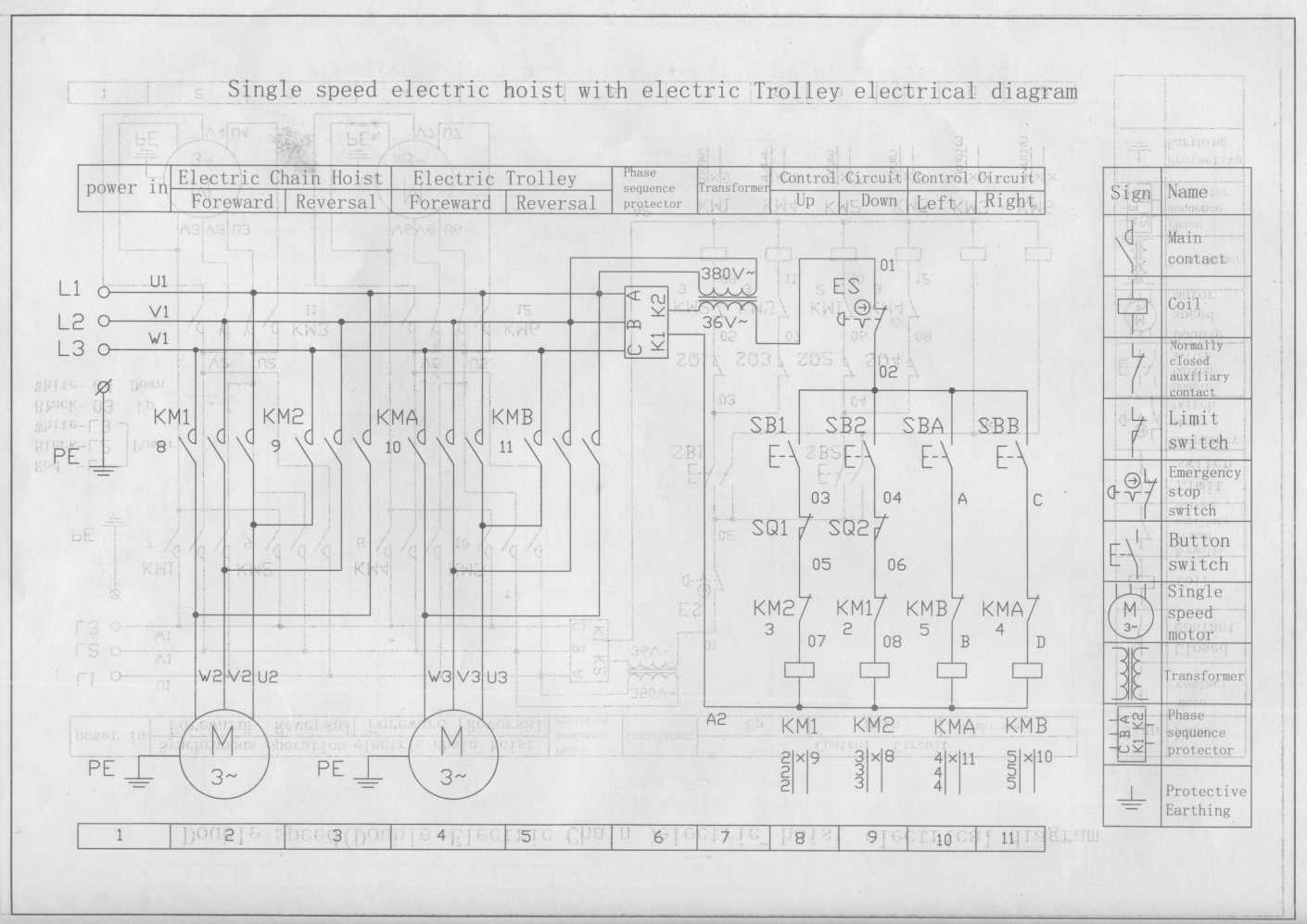 9. Защитные устройстваЭлектромагнитный тормоз тали срабатывает в тот момент, когда электроэнергия отключается (даже если таль полностью загружена).Крюк тали соответствует всем международным стандартам. Он вращается на 360 градусов; защелка крюка предохраняет от срыва груза.На пульте управления расположена кнопка аварийного отключения тали.                                  10. Смазка цепиПродолжительность работоспособности цепи зависит в первую очередь от ее смазки. Поэтому необходимо смазывать цепь на регулярной основе.Перед смазкой нужно освободить таль от груза.Очистить цепь от грязи и влаги.Затем надлежит полностью смазать все звенья цепи.11. Подробнее об эксплуатации и техническом осмотреКаждый раз перед началом работы необходимо проверить таль на тестовой нагрузке, приподняв и опустив груз на 10-15 см. Также следует проводить визуальный осмотр тали.Если хотя бы один из узлов тали неисправен, изделие не может быть допущено к работе. В этом случае необходима замена или ремонт тали.Регулярно производите смазку механических частей тали.Запрещается вносить любые изменения в конструкцию тали.Запрещается подъем груза двумя талями одновременно.ВАЖНО! Перед началом эксплуатации залить масло (редукторное) в редуктор и смазать цепь. Монтаж должен производиться квалифицированным персоналом или специализированной организацией. Подключение тали должно производиться через автомат защиты. ВАЖНО!При передаче тали другому владельцу или сдаче тали в аренду с передачей функций владельца вместе с талью должен быть передан настоящий паспортПараметрыМеханизмМеханизмподъемапередвиженияТип тормоза, системаНормально закрытый колодочный,нетавтоматически размыкающийся при включении приводаАвтоматический грузоупорный,замыкаемый массой поднима-емого груза, дисковыйКоличество тормозов1;1Коэффициент запаса торможения1,25; 1,1                 Место печати      (дата)Технический директор (главный инженер) предприятия-изготовителя_______________________              (подпись)Начальник службы контроля продукции (ОТК) предприятия-изготовителя________________________              (подпись)Наименование владельца талиМестонахождение талиДата установки